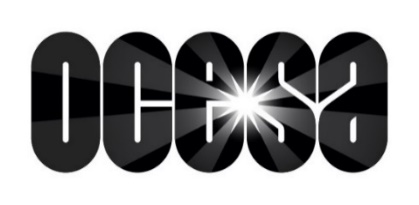 ¡Maluma imparable!El intérprete ofrecerá otro concierto el 25 de mayo en el Auditorio Nacional *Preventa Citibanamex: 1o y 2 de abril*Promoción Citibanamex: 3 meses sin interesesEl máximo ídolo de la música urbana, Maluma, ofrecerá un segundo concierto en el Auditorio Nacional. La nueva cita será el sábado 25 de mayo como parte de su gira World Tour. El colombiano regresa a la Ciudad de México este 23 de mayo, luego de conquistar el mundo con su música al ritmo del reguetón. Además de estas dos fechas, el cantante visitará las siguientes ciudades: 30 de mayo, Auditorio Telmex, Guadalajara 31 de mayo, Plaza de Toros Santa María, Querétaro 06 de junio, Coliseo Centenario, Torreón07 de junio, Auditorio Citibanamex, Monterrey Hoy en día, el artista es reconocido mundialmente gracias al carisma que transmite a través de sus interpretaciones. Esto lo ha llevado a compartir escenarios con los más grandes de la música como Madonna, con quien recientemente grabó un tema próximo a estrenarse.Maluma, quien inició su carrera en el 2011, también ha compartido su música con Marc Anthony, Ricky Martin, Shakira, Carlos Vives, Prince Royce, entre otros. Ahora, además de una serie de presentaciones, se prepara para abrir las actividades del Cap Roig Festival, uno de los acontecimientos musicales más importantes de Francia. Recientemente, estrenó su tema HP con el que, de inmediato, se colocó entre los favoritos del público, logrando así, que el video que acompañó el lanzamiento de dicho tema ya haya acumulado más de 108 millones de reproducciones en YouTube. El intérprete de Felices los Cuatro anuncia una segunda fecha en la Ciudad de México. La nueva cita para disfrutar de su World Tour será el próximo sábado 25 de mayo en el Auditorio Nacional. La preventa Citibanamex se efectuará el 1o y 2 de abril. Un día más tarde los boletos estarán disponibles para todo el público en las taquillas del inmueble, Mix Up, Liverpool, al teléfono 53 25 9000 y en www.ticketmaster.com.mx.Lo invitamos a visitar las páginas:www.ocesa.com.mxwww.facebook.com/ocesamxtwitter.com/ocesa_pop